ชื่อกิจกรรมประชุมคณะทำงานโครงการลดปัจจัยเสี่ยงต่อสุขภาพ โดยระบบสุขภาพชุมชน จังหวัดนครศรีธรรมราช ครั้งที่ 1วันที่ 22 สิงหาคม 2561ณ ห้องประชุมร้านชาวเลซีฟู๊ด อำเภอท่าศาลา จ.นครศรีธรรมราชวัตถุประสงค์เพื่อรวบรวมข้อมูลด้านสถานการณ์การบริโภคเครื่องดื่มแอลกอฮอล์และยาสูบของเด็กและเยาวชนในจังหวัดนครศรีฯเพื่อทบทวนและสรุปข้อมูลด้านวิชาการด้านการบริโภคเครื่องดื่มแอลกอฮอล์และยาสูบรายละเอียดกิจกรรมตามแผนประสานงานกับนักวิชาการจากมหาวิทยาลัยวลัยลักษณ์ประสานงานกับคณะทำงานทั้งส่วนประชาสังคมและส่วนการศึกษา (สพม.12)เตรียมเอกสารข้อมูลด้านวิชาการที่มีการสำรวจมาแล้วดำเนินการกิจกรรมสรุปผลการประชุมและออกแบบการดำเนินงานต่อจำนวนกลุ่มเป้าหมายเชิงปริมาณจำนวน 7 คนรายละเอียดกลุ่มเป้าหมายที่ตั้งไว้ตามแผนงานคณะทำงานด้านวิชาการ มหาวิทยาลัยวลัยลักษณ์คณะทำงานจากสำนักงานสาธารณสุขอำเภอเมือง คณะทำงานจาก สพม.12คณะทำงานภาคประชาสังคมผู้ประสานงานโครงการและกองเลขาฯผลผลิต/ผลลัพธ์ที่ตั้งไว้เกิดชุดข้อมูลด้านสถานการณ์การบริโภคเครื่องดื่มแอลกอฮอล์และยาสูบในกลุ่มเด็กและเยาวชนมัธยมต้นในพื้นที่อำเภอเมืองนครศรีฯเกิดแนวทางการจัดทำข้อมูลในระดับพื้นที่วันที่ปฏิบัติจริง	22 สิงหาคม 2561จำนวน/ผู้เข้าร่วมกิจกรรมจริงจำนวน 6 คนรายละเอียดกลุ่มเป้าหมายที่เข้าร่วม(ใคร มาจากหน่วยงานไหน)ดร.พิมาน ธีรรัตนสุนทร		นักวิชาการ มหาวิทยาลัยวลัยลักษณ์นายเจกะพันธ์ พรหมมงคล	ผู้ประสานงานโครงการฯนายกัณตนัช รัตนวิก		เครือข่ายเยาวชน จ.นครศรีฯนางสาวพวงเพ็ญ จิ๋ววิเศษณา	กองเลขาฯนางสาวปัญชนางค์ รัตนสุวรรณ	ศูนย์ควบคุมปัจจัยเสี่ยง จ.นครศรีฯ นายองอาจ พรหมมงคล		สำนักงานเครือข่ายองค์กรงดเหล้า ภาคใต้ตอนบนรายละเอียดขั้นตอน กระบวนการ กิจกรรมปฏิบัติจริงคณะทำงานด้านวิชาการ มหาวิทยาลัยวลัยลักษณ์คณะทำงานจากสำนักงานสาธารณสุขอำเภอเมือง คณะทำงานจาก สพม.12คณะทำงานภาคประชาสังคมผู้ประสานงานโครงการและกองเลขาฯผลผลิต (Output) / ผลลัพธ์ (Outcome) ที่เกิดขึ้นจริงเกิดชุดข้อมูลสถานการณ์การบริโภคเครื่องดื่มแอลกอฮอล์ในจังหวัดนครศรีฯแต่ขาดกลุ่มเป้าหมายที่เป็นเด็กมัธยมต้นและไม่เห็นปัจจัยหรือแรงจูงใจที่ทำให้เกิดการดื่ม ข้อมูลที่ทำการสำรวจในกลุ่มเด็กมัธยมต้นในการสุ่มตัวอย่างเด็กมัธยมต้นในเขตจังหวัดนครศรีฯยังไม่มีรายละเอียดมากพอ และไม่มีสถาบันการศึกษาที่น่าเชื่อถือรองรับได้เกิดการกำหนดโจทย์วิจัยใหม่คือการศึกษาปัจจัยที่มีความสัมพันธ์ต่อพฤติกรรมและผลกระทบจากการดื่มเครื่องดื่มแอลกอฮอล์ของนักเรียนมัธยมศึกษาตอนต้น อำเภอเมือง จังหวัดนครศรีธรรมราช โดยจะออกแบบและให้นักศึกษาระดับปริญญาตรีได้ทดลองใช้เครื่องมือกับโรงเรียนระดับมัธยมต้น คือ โรงเรียนท่านครญาณวโรภาสอุทิศ และจะนำผลมารายงานในการประชุมครั้งต่อไปปัญหา/แนวทางแก้ไขขาดชุดข้อมูลที่ทำให้เห็นสถานการณ์การบริโภคเครื่องดื่มแอลกอฮอล์และยาสูบในระดับเด็กมัธยมต้นในจังหวัดนครศรีฯ จึงมีแนวทางให้คณะทำงานด้านวิชาการได้จัดทำขึ้นภายใต้การรับรองจากมหาวิทยาลัยวลัยลักษณ์ข้อเสนอแนะต่อพื้นที่ควรมีการพัฒนาชุดข้อมูลด้านการบริโภคเครื่องดื่มแอลกอฮอล์และยาสูบในระดับเด็กมัธยมต้นในทุกๆกองทุนท้องถิ่นข้อเสนอแนะต่อ สสส.ควรมีการสนับสนุนงานวิจัยด้านการการบริโภคเครื่องดื่มแอลกอฮอล์และยาสูบในระดับเด็กมัธยมต้นในระดับประเทศประเมินผล คุณภาพกิจกรรม * 4=บรรลุผลมากกว่าเป้าหมาย 3=บรรลุผลตามเป้าหมาย 2=เกือบได้ตามเป้าหมาย 1=ได้น้อยกว่าเป้าหมายมาก 0=ไม่สามารถประเมินได้รูปประกอบ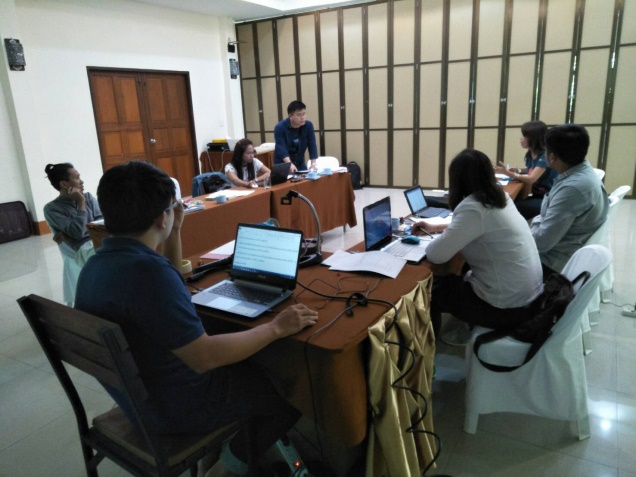 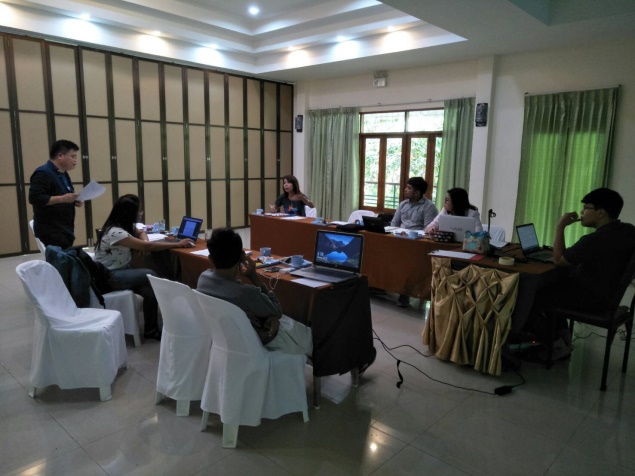 